GYM TIMEPonte en forma en casaFuente: youtube y GymVirtual by Patry JordanPracticar deporte en casa puede ser muy divertido e igual de efectivo que hacerlo en el gimnasio. Hoy os traemos un entrenamiento cortito con la canción TAN BONITA de PISO 21.Rutina del día: Baile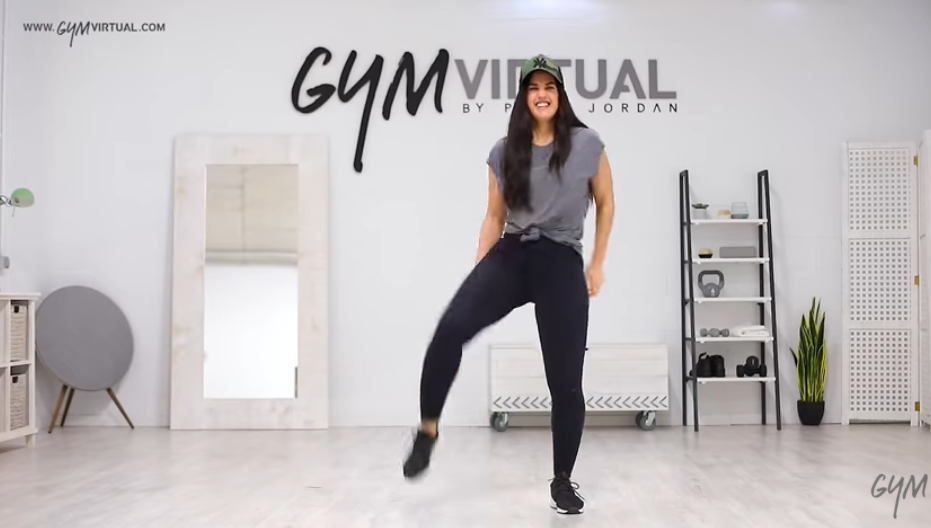 	Vídeo: Rutina